Sup 1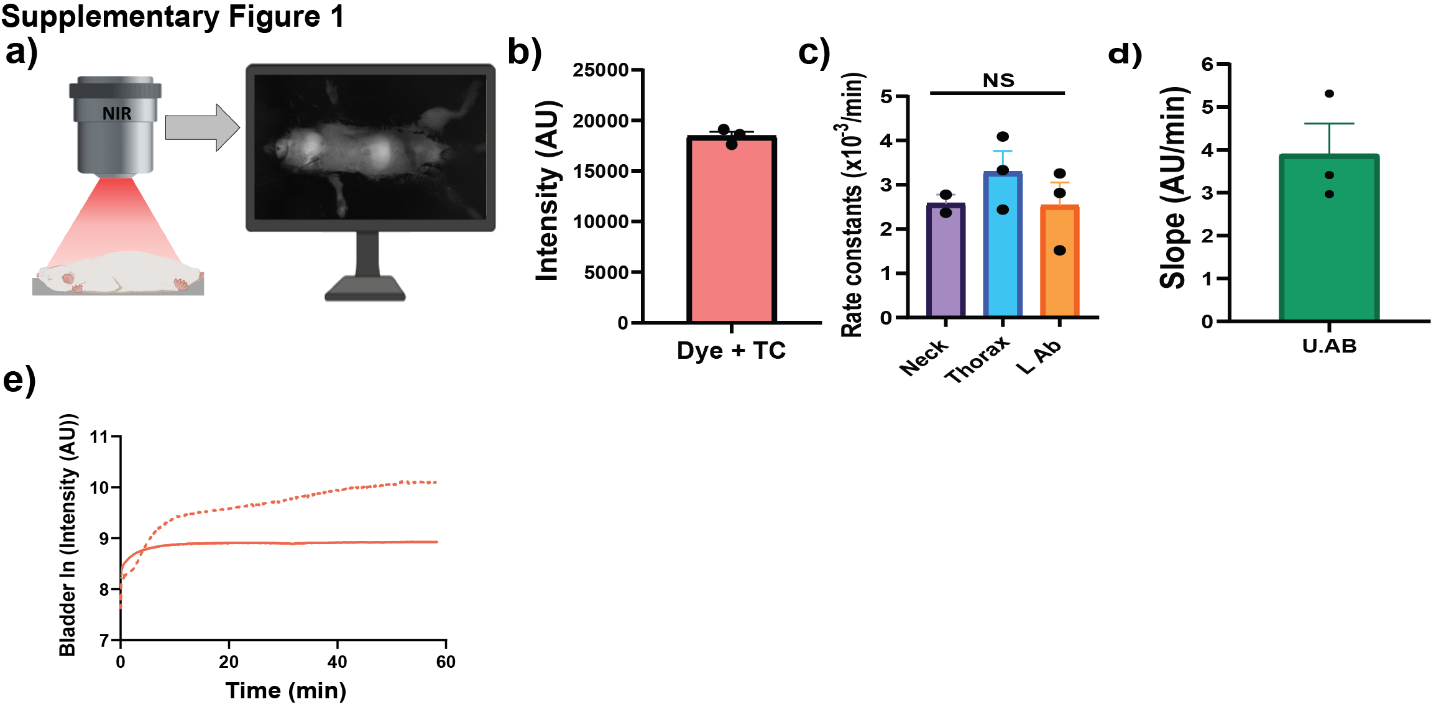 Sup 2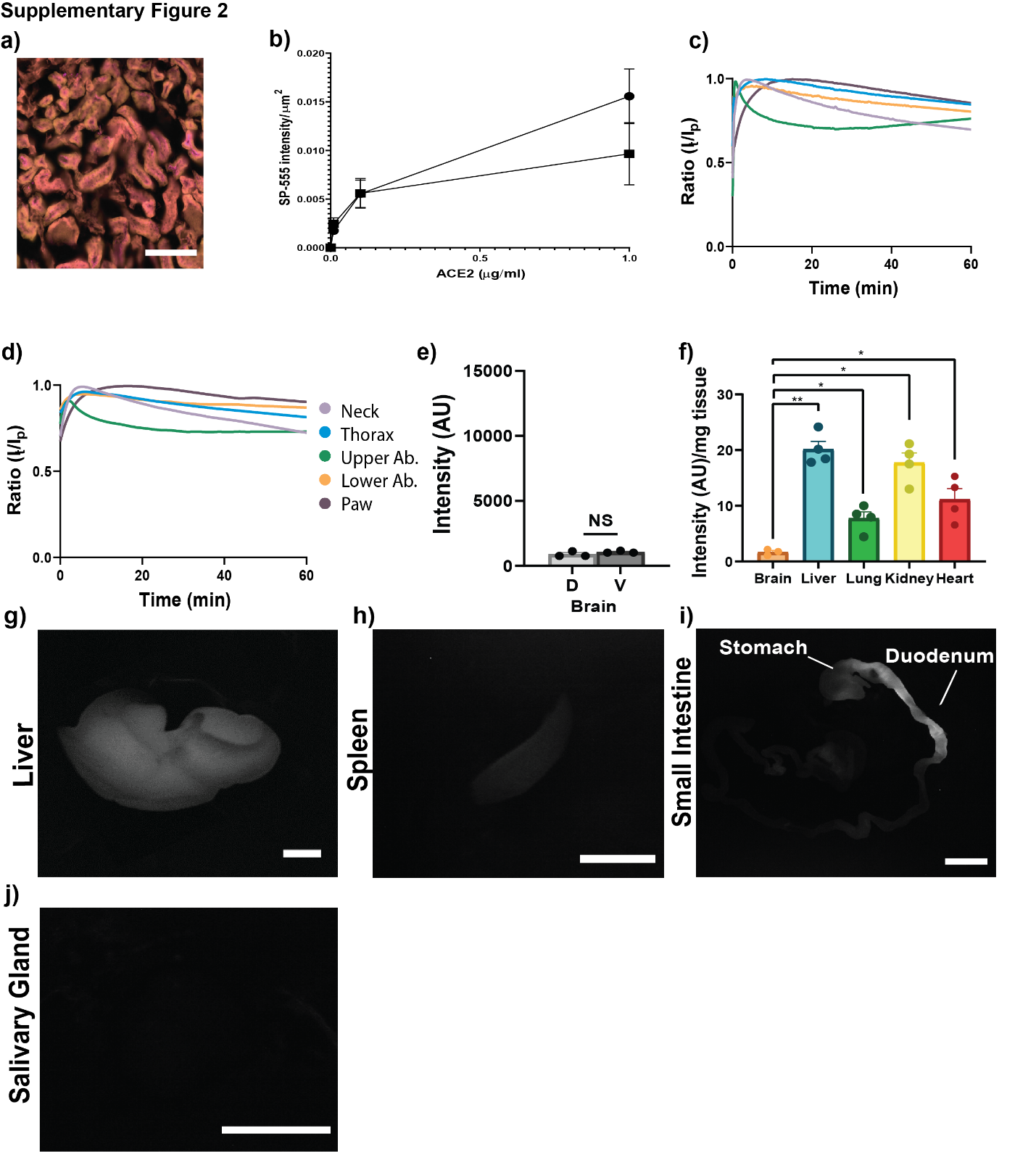 Sup 3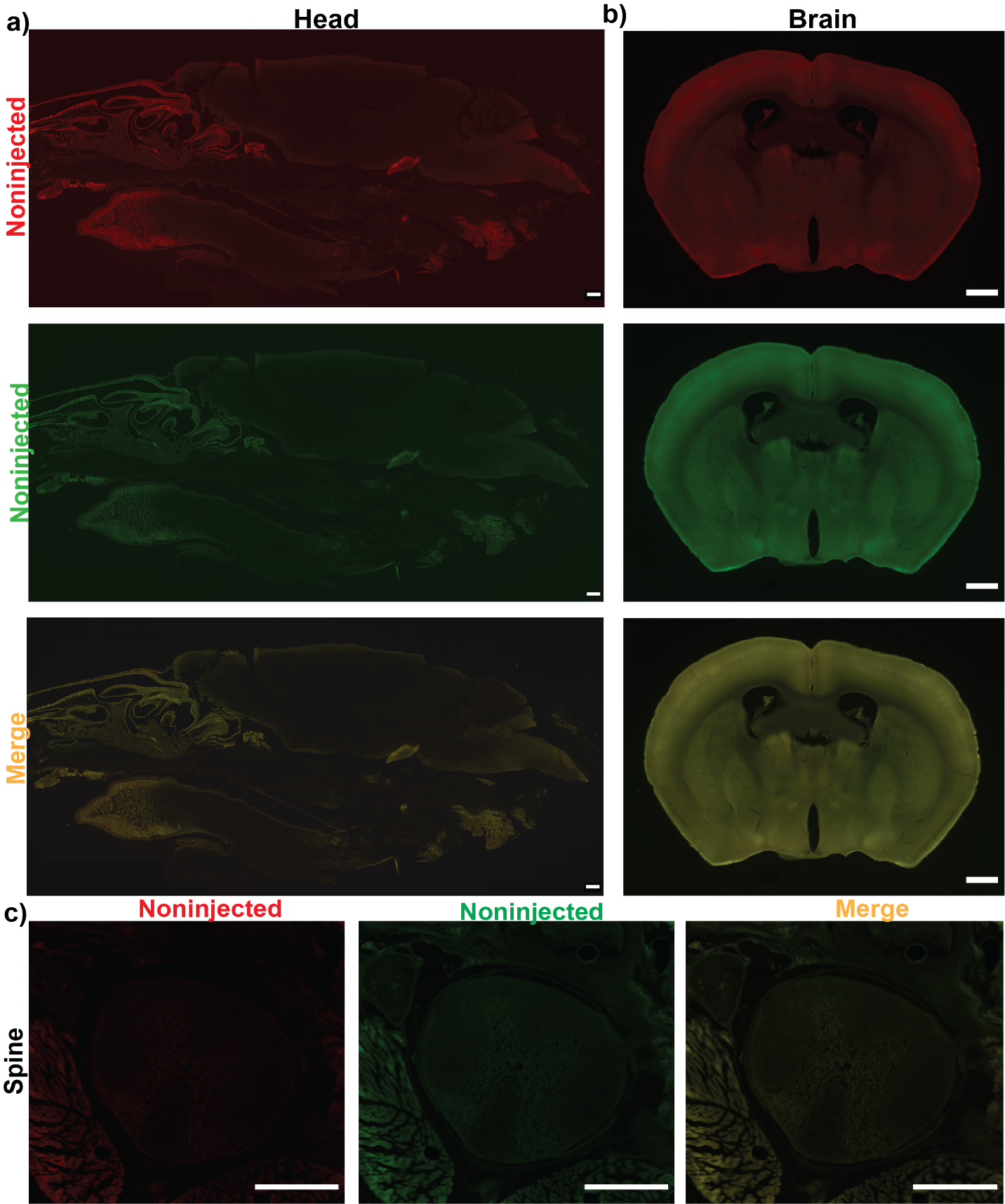 Sup 4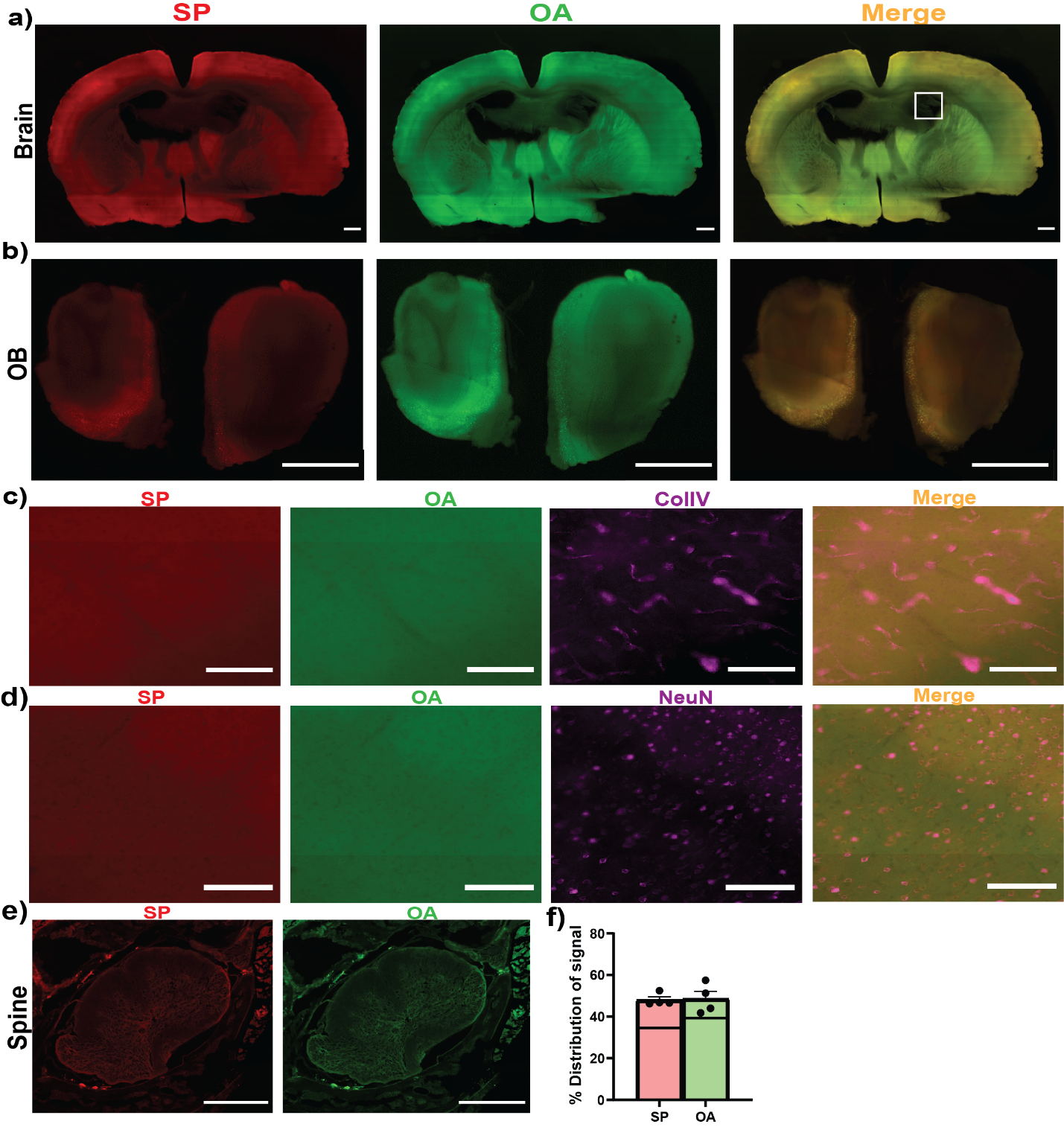 Sup 5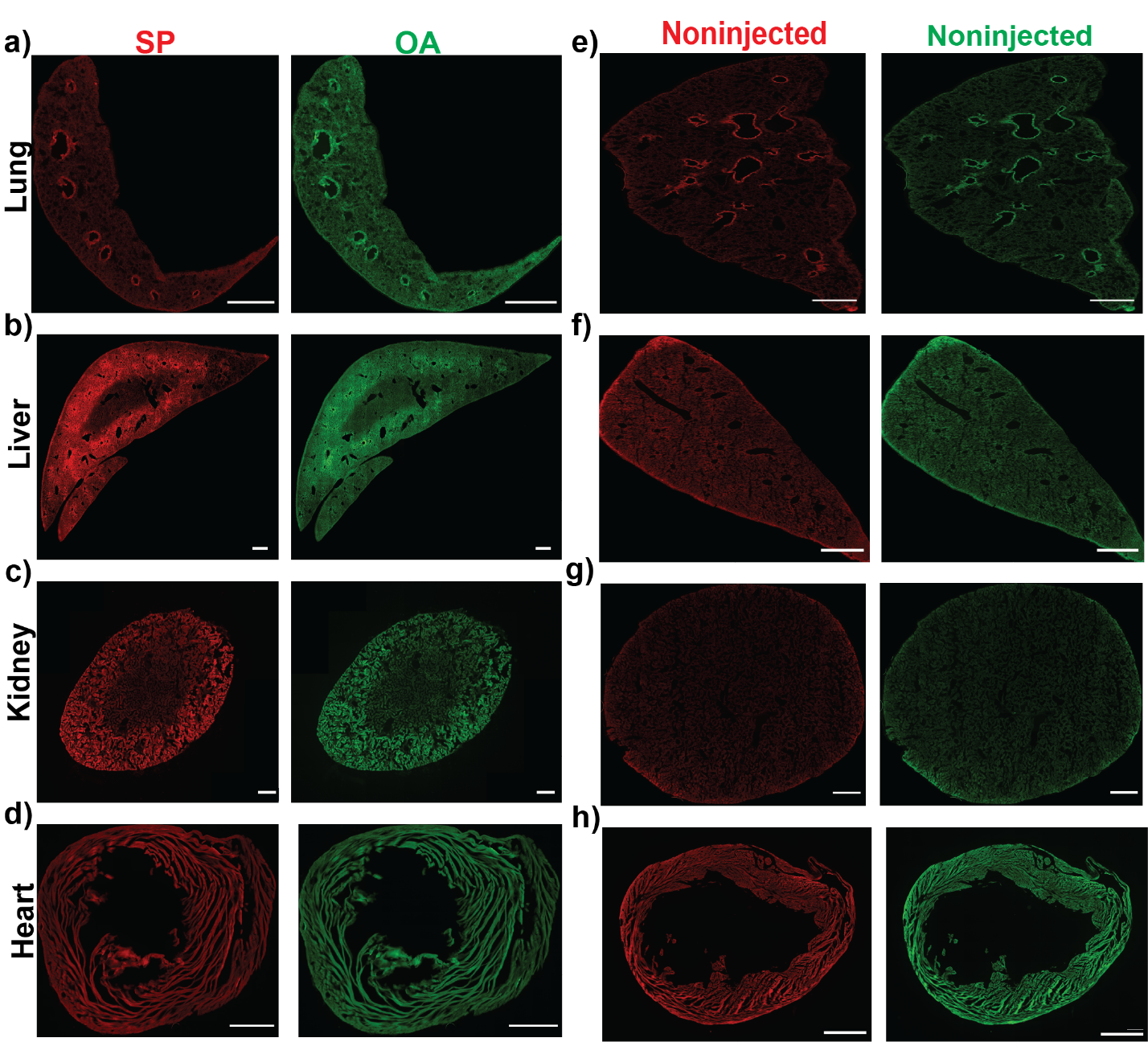 